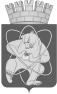 Городской округ«Закрытое административно – территориальное образование  Железногорск Красноярского края»АДМИНИСТРАЦИЯ ЗАТО г. ЖЕЛЕЗНОГОРСКПОСТАНОВЛЕНИЕ      16.06.2023                                                                                                                                        № 1157г. ЖелезногорскВ соответствии со статьей 179 Бюджетного кодекса Российской Федерации, Федеральным законом от 06.10.2003 № 131-ФЗ «Об общих принципах организации местного самоуправления в Российской Федерации», Уставом  ЗАТО Железногорск, постановлением Администрации ЗАТО г. Железногорск от 21.08.2013 № 1301 «Об утверждении Порядка принятия решений о разработке, формировании и реализации муниципальных программ ЗАТО  Железногорск»,  ПОСТАНОВЛЯЮ:1. Внести в постановление Администрации ЗАТО г. Железногорск от 06.11.2013 № 1752 «Об утверждении муниципальной программы «Управление муниципальным имуществом ЗАТО Железногорск» следующие изменения:1.1. В приложении № 1 к постановлению в разделе  1 «Паспорт муниципальной программы ЗАТО Железногорск»:1.1.1. Строку 1.10 «Информация по ресурсному обеспечению муниципальной программы, в том числе в разбивке по источникам финансирования по годам реализации программы» изложить в новой редакции:1.1.2. Приложение к паспорту муниципальной программы «Управление муниципальным имуществом ЗАТО Железногорск» изложить в новой редакции, согласно Приложению № 1 к настоящему постановлению.1.2. Приложение № 1 к муниципальной программе «Управление муниципальным имуществом ЗАТО Железногорск» изложить в новой редакции, согласно Приложению № 2 к настоящему постановлению. 1.3. Приложение № 2 к муниципальной программе «Управление муниципальным имуществом ЗАТО Железногорск» изложить в новой редакции, согласно Приложению № 3 к настоящему постановлению. 	1.4. В приложении № 3 к муниципальной программе «Управление муниципальным имуществом ЗАТО Железногорск»:1.4.1. Строку 1.7 раздела 1 «Паспорт подпрограммы 1» изложить в новой редакции:	1.4.2. Приложение № 2 подпрограмме «Управление объектами Муниципальной казны ЗАТО Железногорск» изложить в новой редакции, согласно Приложению № 4 к настоящему постановлению.1.5. В Приложении № 4 к муниципальной программе «Управление муниципальным имуществом ЗАТО Железногорск»:1.5.1. Строку 1.7 раздела 1 «Паспорт подпрограммы 2» изложить в новой редакции:	1.5.2. Приложение № 1 подпрограмме «Развитие земельных отношений на территории ЗАТО Железногорск» изложить в новой редакции, согласно Приложению № 5 к настоящему постановлению.	1.5.3. Приложение № 2 подпрограмме «Развитие земельных отношений на территории ЗАТО Железногорск» изложить в новой редакции, согласно Приложению № 6 к настоящему постановлению.	2. Управлению внутреннего контроля Администрации ЗАТО г. Железногорск (В.Г. Винокурова) довести настоящее постановление до сведения населения через газету «Город и горожане». 3. Отделу общественных связей Администрации ЗАТО г. Железногорск (И.С. Архипова) разместить настоящее постановление на официальном сайте Администрации ЗАТО г. Железногорск в информационно-телекоммуникационной сети «Интернет».4. Контроль над исполнением настоящего постановления возложить на первого заместителя Главы ЗАТО г. Железногорск по жилищно-коммунальному хозяйству Р.И. Вычужанина. 5. Настоящее постановление  вступает в силу после его официального опубликования.Исполняющий обязанностиГлавы ЗАТО  г. Железногорск					Р.И. ВычужанинПЕРЕЧЕНЬцелевых показателей и показателей результативности муниципальной программы, с указанием планируемых к достижению значений в результате реализации муниципальной программыНачальник КУМИ Администрации ЗАТО г. Железногорск								О.В. ЗахароваО внесении изменений в  постановление Администрации ЗАТО г. Железногорск от 06.11.2013 № 1752 «Об утверждении муниципальной программы «Управление муниципальным имуществом ЗАТО Железногорск»1.10Информация по ресурсному обеспечению муниципальной программы, в том числе в разбивке по источникам финансирования по годам реализации программыОбщий объем финансирования  подпрограммы составляет 454 483 571,40 рублей,  в том числе за счет средств:федерального бюджета – 3 413 239,74 рублей,краевого бюджета – 1 394 151,20 рублей,местного бюджета – 449 676 180,46 рублей, или в том числе по годам:из федерального бюджета:2023 год – 3 413 239,74 рублей,2024 год – 0,00 рублей,2025 год – 0,00 рублей из краевого бюджета:2023 год – 1 394 151,20 рублей,2024 год – 0,00 рублей,2025 год – 0,00 рублей из местного бюджета:2023 год – 192 602 538,46 рублей;2024 год – 135 190 821,00 рублей;2025 год – 121 882 821,00  рублей.1.7.Информация по ресурсному обеспечению подпрограммы, в том числе в разбивке по источникам финансирования по годам реализации подпрограммы Общий объем финансирования составляет 369 590 567,46 рублей, в том числе:За счет средств местного бюджета:2023 год – 164 785 857,46 рублей;2024 год – 108 426 355,00 рублей;2025 год – 96 378 355,00 рублей.Федеральный бюджет – 0,00 рублей;Краевой бюджет – 0,00 рублей;1.7.Информация по ресурсному обеспечению подпрограммы, в том числе в разбивке по источникам финансирования по годам реализации подпрограммы Общий объем финансирования  подпрограммы составляет 84 893 003,94 рубля,  в том числе за счет средств:Федерального бюджета – 3 413 239,74 рублей, Краевого бюджета – 1 394 151,20 рублей,Местного бюджета – 80 085 613,00 рублей, или в том числе по годам:из федерального бюджета:2023 год – 3 413 239,74 рублей,2024 год – 0,00 рублей,2025 год – 0,00 рублей из краевого бюджета:2023 год – 1 394 151,20 рублей,2024 год – 0,00 рублей,2025 год – 0,00 рублей из местного бюджета:2023 год –  27 816 681,00 рубль, 2024 год – 26 764 466,00 рублей;2025 год –  25 504 466,00 рублей.Приложение № 1к постановлению АдминистрацииЗАТО г.Железногорск от 16.06.2023 № 1157Приложение к паспорту муниципальной программы «Управление муниципальным имуществом   ЗАТО Железногорск»                                                                                                                                                                       №  
п/пЦели,    
задачи,   
показатели Единица
измеренияВес показателя 
Источник 
информации2021 год2022 год2023 год2024 год2025 год2025 год12345678910101    Цель:1. Эффективное управление муниципальным имуществом и земельными ресурсами ЗАТО ЖелезногорскЦель:1. Эффективное управление муниципальным имуществом и земельными ресурсами ЗАТО ЖелезногорскЦель:1. Эффективное управление муниципальным имуществом и земельными ресурсами ЗАТО ЖелезногорскЦель:1. Эффективное управление муниципальным имуществом и земельными ресурсами ЗАТО ЖелезногорскЦель:1. Эффективное управление муниципальным имуществом и земельными ресурсами ЗАТО ЖелезногорскЦель:1. Эффективное управление муниципальным имуществом и земельными ресурсами ЗАТО ЖелезногорскЦель:1. Эффективное управление муниципальным имуществом и земельными ресурсами ЗАТО ЖелезногорскЦель:1. Эффективное управление муниципальным имуществом и земельными ресурсами ЗАТО ЖелезногорскЦель:1. Эффективное управление муниципальным имуществом и земельными ресурсами ЗАТО ЖелезногорскЦель:1. Эффективное управление муниципальным имуществом и земельными ресурсами ЗАТО ЖелезногорскЦелевой показатель 1    
Доходы  от использования муниципального  имущества ЗАТО Железногорск(ежегодно)руб.хведомственная отчетность80 969 077,6671 034 976,7879 991 833,0072 591 833,0075 551 833,0075 551 833,00Целевой показатель 2Площадь земельных участков,       предоставленных для строительства(ежегодно)гахведомственная отчетность12,4512,512,712,812,812,81.1Задача 1.    Эффективное использование имущества Муниципальной казны ЗАТО ЖелезногорскЗадача 1.    Эффективное использование имущества Муниципальной казны ЗАТО ЖелезногорскЗадача 1.    Эффективное использование имущества Муниципальной казны ЗАТО ЖелезногорскЗадача 1.    Эффективное использование имущества Муниципальной казны ЗАТО ЖелезногорскЗадача 1.    Эффективное использование имущества Муниципальной казны ЗАТО ЖелезногорскЗадача 1.    Эффективное использование имущества Муниципальной казны ЗАТО ЖелезногорскЗадача 1.    Эффективное использование имущества Муниципальной казны ЗАТО ЖелезногорскЗадача 1.    Эффективное использование имущества Муниципальной казны ЗАТО ЖелезногорскЗадача 1.    Эффективное использование имущества Муниципальной казны ЗАТО ЖелезногорскЗадача 1.    Эффективное использование имущества Муниципальной казны ЗАТО Железногорск1.1Подпрограмма 1. Управление объектами Муниципальной казны ЗАТО ЖелезногорскПодпрограмма 1. Управление объектами Муниципальной казны ЗАТО ЖелезногорскПодпрограмма 1. Управление объектами Муниципальной казны ЗАТО ЖелезногорскПодпрограмма 1. Управление объектами Муниципальной казны ЗАТО ЖелезногорскПодпрограмма 1. Управление объектами Муниципальной казны ЗАТО ЖелезногорскПодпрограмма 1. Управление объектами Муниципальной казны ЗАТО ЖелезногорскПодпрограмма 1. Управление объектами Муниципальной казны ЗАТО ЖелезногорскПодпрограмма 1. Управление объектами Муниципальной казны ЗАТО ЖелезногорскПодпрограмма 1. Управление объектами Муниципальной казны ЗАТО ЖелезногорскПодпрограмма 1. Управление объектами Муниципальной казны ЗАТО Железногорск1.1.1.Доходы от аренды муниципального  имущества ЗАТО Железногорск (за исключением земельных участков) (ежегодно)(ежегодно)руб.0,17ведомственная отчетность26 490 344,2821 819 492,0625 891 833,0024 091 833,0024 151 833,0024 151 833,001.1.2.Удельный вес площадей  арендного фонда Муниципальной казны ЗАТО Железногорск, переданных по договорам аренды, в общей площади  объектов арендного фонда Муниципальной казны ЗАТО Железногорск (ежегодно)%0,17Реестр муниципальной собственности ЗАТО Железногорск92,394,094,094,094,094,01.1.3.Удельный вес объектов недвижимого имущества Муниципальной казны ЗАТО Железногорск (нежилого фонда), на которые зарегистрировано право муниципальной собственности, в общем количестве объектов недвижимого имущества Муниципальной казны  ЗАТО Железногорск (нежилого фонда) (ежегодно)%0,17Реестр муниципальной собственности ЗАТО Железногорск91,998,098,398,599,099,01.2Задача 2.  Эффективное управление и рациональное использование  земель на территории ЗАТО ЖелезногорскЗадача 2.  Эффективное управление и рациональное использование  земель на территории ЗАТО ЖелезногорскЗадача 2.  Эффективное управление и рациональное использование  земель на территории ЗАТО ЖелезногорскЗадача 2.  Эффективное управление и рациональное использование  земель на территории ЗАТО ЖелезногорскЗадача 2.  Эффективное управление и рациональное использование  земель на территории ЗАТО ЖелезногорскЗадача 2.  Эффективное управление и рациональное использование  земель на территории ЗАТО ЖелезногорскЗадача 2.  Эффективное управление и рациональное использование  земель на территории ЗАТО ЖелезногорскЗадача 2.  Эффективное управление и рациональное использование  земель на территории ЗАТО ЖелезногорскЗадача 2.  Эффективное управление и рациональное использование  земель на территории ЗАТО ЖелезногорскЗадача 2.  Эффективное управление и рациональное использование  земель на территории ЗАТО Железногорск1.2Подпрограмма 2. Развитие земельных отношений на территории ЗАТО ЖелезногорскПодпрограмма 2. Развитие земельных отношений на территории ЗАТО ЖелезногорскПодпрограмма 2. Развитие земельных отношений на территории ЗАТО ЖелезногорскПодпрограмма 2. Развитие земельных отношений на территории ЗАТО ЖелезногорскПодпрограмма 2. Развитие земельных отношений на территории ЗАТО ЖелезногорскПодпрограмма 2. Развитие земельных отношений на территории ЗАТО ЖелезногорскПодпрограмма 2. Развитие земельных отношений на территории ЗАТО ЖелезногорскПодпрограмма 2. Развитие земельных отношений на территории ЗАТО ЖелезногорскПодпрограмма 2. Развитие земельных отношений на территории ЗАТО ЖелезногорскПодпрограмма 2. Развитие земельных отношений на территории ЗАТО Железногорск1.2.1Доходы от аренды земельных участков (ежегодно)руб.0,17ведомственная отчетность54 478 733,3849 215 484,7254 100 000,0048 500 000,0048 500 000,0051 400 000,001.2.2.Площадь  земельных  участков,  
предоставленных для строительства(ежегодно) га0,17ведомственная отчетность12,4512,512,712,812,812,81.2.3.Количество кадастровых кварталов, в отношении которых проведены комплексные кадастровые работыед.0,15Постановление Правительства Красноярского края от 16.03.2021 N 129-п "О проведении на территории Красноярского края комплексных кадастровых работ"003000Начальник КУМИ Администрации ЗАТО г. Железногорск                                                                                                                    О.В. ЗахароваПриложение №2к постановлению Администрации  ЗАТО Железногорск  от 26.06.2023  № 1157Приложение №1к муниципальной программе"Управление муниципальным имуществом ЗАТО Железногорск"Информация о ресурсном обеспечении муниципальной программы за счет средств местного бюджета, в том числе средств, поступивших из бюджетов других уровней бюджетной системыПриложение №2к постановлению Администрации  ЗАТО Железногорск  от 26.06.2023  № 1157Приложение №1к муниципальной программе"Управление муниципальным имуществом ЗАТО Железногорск"Информация о ресурсном обеспечении муниципальной программы за счет средств местного бюджета, в том числе средств, поступивших из бюджетов других уровней бюджетной системыПриложение №2к постановлению Администрации  ЗАТО Железногорск  от 26.06.2023  № 1157Приложение №1к муниципальной программе"Управление муниципальным имуществом ЗАТО Железногорск"Информация о ресурсном обеспечении муниципальной программы за счет средств местного бюджета, в том числе средств, поступивших из бюджетов других уровней бюджетной системыПриложение №2к постановлению Администрации  ЗАТО Железногорск  от 26.06.2023  № 1157Приложение №1к муниципальной программе"Управление муниципальным имуществом ЗАТО Железногорск"Информация о ресурсном обеспечении муниципальной программы за счет средств местного бюджета, в том числе средств, поступивших из бюджетов других уровней бюджетной системыПриложение №2к постановлению Администрации  ЗАТО Железногорск  от 26.06.2023  № 1157Приложение №1к муниципальной программе"Управление муниципальным имуществом ЗАТО Железногорск"Информация о ресурсном обеспечении муниципальной программы за счет средств местного бюджета, в том числе средств, поступивших из бюджетов других уровней бюджетной системыПриложение №2к постановлению Администрации  ЗАТО Железногорск  от 26.06.2023  № 1157Приложение №1к муниципальной программе"Управление муниципальным имуществом ЗАТО Железногорск"Информация о ресурсном обеспечении муниципальной программы за счет средств местного бюджета, в том числе средств, поступивших из бюджетов других уровней бюджетной системыПриложение №2к постановлению Администрации  ЗАТО Железногорск  от 26.06.2023  № 1157Приложение №1к муниципальной программе"Управление муниципальным имуществом ЗАТО Железногорск"Информация о ресурсном обеспечении муниципальной программы за счет средств местного бюджета, в том числе средств, поступивших из бюджетов других уровней бюджетной системыПриложение №2к постановлению Администрации  ЗАТО Железногорск  от 26.06.2023  № 1157Приложение №1к муниципальной программе"Управление муниципальным имуществом ЗАТО Железногорск"Информация о ресурсном обеспечении муниципальной программы за счет средств местного бюджета, в том числе средств, поступивших из бюджетов других уровней бюджетной системыПриложение №2к постановлению Администрации  ЗАТО Железногорск  от 26.06.2023  № 1157Приложение №1к муниципальной программе"Управление муниципальным имуществом ЗАТО Железногорск"Информация о ресурсном обеспечении муниципальной программы за счет средств местного бюджета, в том числе средств, поступивших из бюджетов других уровней бюджетной системыПриложение №2к постановлению Администрации  ЗАТО Железногорск  от 26.06.2023  № 1157Приложение №1к муниципальной программе"Управление муниципальным имуществом ЗАТО Железногорск"Информация о ресурсном обеспечении муниципальной программы за счет средств местного бюджета, в том числе средств, поступивших из бюджетов других уровней бюджетной системы(рублей)Наименование показателяКБККБККБККБККБК2023 год2024 год2025 годИтого на периодНаименование показателяКЦСРКВСРКФСРКВРКВР2023 год2024 год2025 годИтого на периодМуниципальная программа "Управление муниципальным имуществом ЗАТО Железногорск"1400000000197 409 929,40197 409 929,40135 190 821,00121 882 821,00454 483 571,40Подпрограмма "Управление объектами Муниципальной казны ЗАТО Железногорск"1410000000164 785 857,46164 785 857,46108 426 355,0096 378 355,00369 590 567,46Инвентаризация и паспортизация объектов Муниципальной казны ЗАТО Железногорск и бесхозяйных объектов1410000010900 000,00900 000,001 500 000,000,002 400 000,00Администрация закрытого административно-территориального образования город Железногорск1410000010009900 000,00900 000,001 500 000,000,002 400 000,00Другие общегосударственные вопросы14100000100090113900 000,00900 000,001 500 000,000,002 400 000,00Закупка товаров, работ и услуг для обеспечения государственных (муниципальных) нужд14100000100090113200900 000,00900 000,001 500 000,000,002 400 000,00Иные закупки товаров, работ и услуг для обеспечения государственных (муниципальных) нужд14100000100090113240900 000,00900 000,001 500 000,000,002 400 000,00Обеспечение приватизации муниципального имущества1410000020353 000,00353 000,00203 000,000,00556 000,00Администрация закрытого административно-территориального образования город Железногорск1410000020009353 000,00353 000,00203 000,000,00556 000,00Другие общегосударственные вопросы14100000200090113353 000,00353 000,00203 000,000,00556 000,00Закупка товаров, работ и услуг для обеспечения государственных (муниципальных) нужд14100000200090113200353 000,00353 000,00203 000,000,00556 000,00Иные закупки товаров, работ и услуг для обеспечения государственных (муниципальных) нужд14100000200090113240353 000,00353 000,00203 000,000,00556 000,00Оценка рыночной стоимости муниципального имущества1410000030420 000,00420 000,00245 000,000,00665 000,00Администрация закрытого административно-территориального образования город Железногорск1410000030009420 000,00420 000,00245 000,000,00665 000,00Другие общегосударственные вопросы14100000300090113420 000,00420 000,00245 000,000,00665 000,00Закупка товаров, работ и услуг для обеспечения государственных (муниципальных) нужд14100000300090113200420 000,00420 000,00245 000,000,00665 000,00Иные закупки товаров, работ и услуг для обеспечения государственных (муниципальных) нужд14100000300090113240420 000,00420 000,00245 000,000,00665 000,00Ремонт объектов муниципальной казны14100000604 002 024,154 002 024,150,000,004 002 024,15Администрация закрытого административно-территориального образования город Железногорск14100000600094 002 024,154 002 024,150,000,004 002 024,15Другие общегосударственные вопросы141000006000901134 002 024,154 002 024,150,000,004 002 024,15Закупка товаров, работ и услуг для обеспечения государственных (муниципальных) нужд141000006000901132004 002 024,154 002 024,150,000,004 002 024,15Иные закупки товаров, работ и услуг для обеспечения государственных (муниципальных) нужд141000006000901132404 002 024,154 002 024,150,000,004 002 024,15Уплата административных штрафов и прочих платежей1410000110200 000,00200 000,000,000,00200 000,00Администрация закрытого административно-территориального образования город Железногорск1410000110009200 000,00200 000,000,000,00200 000,00Другие общегосударственные вопросы14100001100090113200 000,00200 000,000,000,00200 000,00Иные бюджетные ассигнования14100001100090113800200 000,00200 000,000,000,00200 000,00Уплата налогов, сборов и иных платежей14100001100090113850200 000,00200 000,000,000,00200 000,00Содержание муниципального жилого фонда14100001501 479 086,001 479 086,001 479 086,001 479 086,004 437 258,00Администрация закрытого административно-территориального образования город Железногорск14100001500091 479 086,001 479 086,001 479 086,001 479 086,004 437 258,00Другие общегосударственные вопросы141000015000901131 479 086,001 479 086,001 479 086,001 479 086,004 437 258,00Закупка товаров, работ и услуг для обеспечения государственных (муниципальных) нужд14100001500090113200120 000,00120 000,00120 000,00120 000,00360 000,00Иные закупки товаров, работ и услуг для обеспечения государственных (муниципальных) нужд14100001500090113240120 000,00120 000,00120 000,00120 000,00360 000,00Социальное обеспечение и иные выплаты населению141000015000901133001 359 086,001 359 086,001 359 086,001 359 086,004 077 258,00Публичные нормативные выплаты гражданам несоциального характера141000015000901133301 359 086,001 359 086,001 359 086,001 359 086,004 077 258,00Взносы на капитальный ремонт общего имущества в многоквартирном доме14100001708 270 545,008 270 545,000,000,008 270 545,00Администрация закрытого административно-территориального образования город Железногорск14100001700098 270 545,008 270 545,000,000,008 270 545,00Другие общегосударственные вопросы141000017000901138 270 545,008 270 545,000,000,008 270 545,00Закупка товаров, работ и услуг для обеспечения государственных (муниципальных) нужд141000017000901132008 270 545,008 270 545,000,000,008 270 545,00Иные закупки товаров, работ и услуг для обеспечения государственных (муниципальных) нужд141000017000901132408 270 545,008 270 545,000,000,008 270 545,00Софинансирование доли расходов на проведение капитального ремонта дворовой территории, проездов к дворовой территории многоквартирных домов, за помещения, находящихся в собственности ЗАТО Железногорск1410000190100 000,00100 000,00100 000,000,00200 000,00Администрация закрытого административно-территориального образования город Железногорск1410000190009100 000,00100 000,00100 000,000,00200 000,00Другие общегосударственные вопросы14100001900090113100 000,00100 000,00100 000,000,00200 000,00Закупка товаров, работ и услуг для обеспечения государственных (муниципальных) нужд14100001900090113200100 000,00100 000,00100 000,000,00200 000,00Иные закупки товаров, работ и услуг для обеспечения государственных (муниципальных) нужд14100001900090113240100 000,00100 000,00100 000,000,00200 000,00Содержание и эксплуатация имущества, находящегося в муниципальной собственности и закрепленного на праве оперативного управления за муниципальным учреждением14100002307 205 656,007 205 656,005 143 631,005 143 631,0017 492 918,00Администрация закрытого административно-территориального образования город Железногорск14100002300097 205 656,007 205 656,005 143 631,005 143 631,0017 492 918,00Другие общегосударственные вопросы141000023000901137 205 656,007 205 656,005 143 631,005 143 631,0017 492 918,00Расходы на выплаты персоналу в целях обеспечения выполнения функций государственными (муниципальными) органами, казенными учреждениями, органами управления государственными внебюджетными фондами141000023000901131003 699 873,003 699 873,003 556 348,003 556 348,0010 812 569,00Расходы на выплаты персоналу казенных учреждений141000023000901131103 699 873,003 699 873,003 556 348,003 556 348,0010 812 569,00Закупка товаров, работ и услуг для обеспечения государственных (муниципальных) нужд141000023000901132003 495 283,003 495 283,001 576 783,001 576 783,006 648 849,00Иные закупки товаров, работ и услуг для обеспечения государственных (муниципальных) нужд141000023000901132403 495 283,003 495 283,001 576 783,001 576 783,006 648 849,00Иные бюджетные ассигнования1410000230009011380010 500,0010 500,0010 500,0010 500,0031 500,00Уплата налогов, сборов и иных платежей1410000230009011385010 500,0010 500,0010 500,0010 500,0031 500,00Организация содержания и сохранности объектов Муниципальной казны ЗАТО Железногорск, в том числе арендных и свободных от прав третьих лиц141000024081 958 677,3181 958 677,3162 958 764,0052 958 764,00197 876 205,31Администрация закрытого административно-территориального образования город Железногорск141000024000981 958 677,3181 958 677,3162 958 764,0052 958 764,00197 876 205,31Другие общегосударственные вопросы1410000240009011381 958 677,3181 958 677,3162 958 764,0052 958 764,00197 876 205,31Закупка товаров, работ и услуг для обеспечения государственных (муниципальных) нужд1410000240009011320080 314 470,3180 314 470,3162 958 764,0052 958 764,00196 231 998,31Иные закупки товаров, работ и услуг для обеспечения государственных (муниципальных) нужд1410000240009011324080 314 470,3180 314 470,3162 958 764,0052 958 764,00196 231 998,31Иные бюджетные ассигнования141000024000901138001 644 207,001 644 207,000,000,001 644 207,00Исполнение судебных актов141000024000901138301 644 207,001 644 207,000,000,001 644 207,00Уплата судебных расходов1410000250200 000,00200 000,000,000,00200 000,00Администрация закрытого административно-территориального образования город Железногорск1410000250009200 000,00200 000,000,000,00200 000,00Другие общегосударственные вопросы14100002500090113200 000,00200 000,000,000,00200 000,00Закупка товаров, работ и услуг для обеспечения государственных (муниципальных) нужд14100002500090113200200 000,00200 000,000,000,00200 000,00Иные закупки товаров, работ и услуг для обеспечения государственных (муниципальных) нужд14100002500090113240200 000,00200 000,000,000,00200 000,00Финансовое обеспечение деятельности муниципальных учреждений141000027038 051 989,0038 051 989,0036 796 874,0036 796 874,00111 645 737,00Администрация закрытого административно-территориального образования город Железногорск141000027000938 051 989,0038 051 989,0036 796 874,0036 796 874,00111 645 737,00Другие общегосударственные вопросы1410000270009011337 999 469,0037 999 469,0036 796 874,0036 796 874,00111 593 217,00Расходы на выплаты персоналу в целях обеспечения выполнения функций государственными (муниципальными) органами, казенными учреждениями, органами управления государственными внебюджетными фондами1410000270009011310033 168 192,0033 168 192,0032 196 703,0032 196 703,0097 561 598,00Расходы на выплаты персоналу казенных учреждений1410000270009011311033 168 192,0033 168 192,0032 196 703,0032 196 703,0097 561 598,00Закупка товаров, работ и услуг для обеспечения государственных (муниципальных) нужд141000027000901132004 415 777,004 415 777,004 495 171,004 495 171,0013 406 119,00Иные закупки товаров, работ и услуг для обеспечения государственных (муниципальных) нужд141000027000901132404 415 777,004 415 777,004 495 171,004 495 171,0013 406 119,00Иные бюджетные ассигнования14100002700090113800415 500,00415 500,00105 000,00105 000,00625 500,00Исполнение судебных актов14100002700090113830310 500,00310 500,000,000,00310 500,00Уплата налогов, сборов и иных платежей14100002700090113850105 000,00105 000,00105 000,00105 000,00315 000,00Профессиональная подготовка, переподготовка и повышение квалификации1410000270009070552 520,0052 520,000,000,0052 520,00Закупка товаров, работ и услуг для обеспечения государственных (муниципальных) нужд1410000270009070520052 520,0052 520,000,000,0052 520,00Иные закупки товаров, работ и услуг для обеспечения государственных (муниципальных) нужд1410000270009070524052 520,0052 520,000,000,0052 520,00Ремонт объекта, находящегося в муниципальной собственности ЗАТО Железногорск, входящего в состав муниципальной казны ЗАТО Железногорск по адресу: ул.Штефана, 8а141000028021 644 880,0021 644 880,000,000,0021 644 880,00Администрация закрытого административно-территориального образования город Железногорск141000028000921 644 880,0021 644 880,000,000,0021 644 880,00Другие общегосударственные вопросы1410000280009011321 644 880,0021 644 880,000,000,0021 644 880,00Закупка товаров, работ и услуг для обеспечения государственных (муниципальных) нужд1410000280009011320021 644 880,0021 644 880,000,000,0021 644 880,00Иные закупки товаров, работ и услуг для обеспечения государственных (муниципальных) нужд1410000280009011324021 644 880,0021 644 880,000,000,0021 644 880,00Подпрограмма "Развитие земельных отношений на территории ЗАТО Железногорск"142000000032 624 071,9432 624 071,9426 764 466,0025 504 466,0084 893 003,94Организация и проведение работ по землеустройству14200000101 074 261,901 074 261,901 260 000,000,002 334 261,90Администрация закрытого административно-территориального образования город Железногорск14200000100091 074 261,901 074 261,901 260 000,000,002 334 261,90Другие вопросы в области национальной экономики142000001000904121 074 261,901 074 261,901 260 000,000,002 334 261,90Закупка товаров, работ и услуг для обеспечения государственных (муниципальных) нужд142000001000904122001 014 261,901 014 261,901 200 000,000,002 214 261,90Иные закупки товаров, работ и услуг для обеспечения государственных (муниципальных) нужд142000001000904122401 014 261,901 014 261,901 200 000,000,002 214 261,90Иные бюджетные ассигнования1420000010009041280060 000,0060 000,0060 000,000,00120 000,00Исполнение судебных актов1420000010009041283060 000,0060 000,0060 000,000,00120 000,00Оказание содействия в реализации мероприятий по развитию земельных отношений на территории ЗАТО Железногорск142000002026 737 606,8626 737 606,8625 504 466,0025 504 466,0077 746 538,86Администрация закрытого административно-территориального образования город Железногорск142000002000926 737 606,8626 737 606,8625 504 466,0025 504 466,0077 746 538,86Другие общегосударственные вопросы1420000020009011326 737 606,8626 737 606,8625 504 466,0025 504 466,0077 746 538,86Расходы на выплаты персоналу в целях обеспечения выполнения функций государственными (муниципальными) органами, казенными учреждениями, органами управления государственными внебюджетными фондами1420000020009011310023 315 047,0023 315 047,0022 606 947,0022 606 947,0068 528 941,00Расходы на выплаты персоналу казенных учреждений1420000020009011311023 315 047,0023 315 047,0022 606 947,0022 606 947,0068 528 941,00Закупка товаров, работ и услуг для обеспечения государственных (муниципальных) нужд142000002000901132003 421 709,863 421 709,862 896 669,002 896 669,009 215 047,86Иные закупки товаров, работ и услуг для обеспечения государственных (муниципальных) нужд142000002000901132403 421 709,863 421 709,862 896 669,002 896 669,009 215 047,86Иные бюджетные ассигнования14200000200090113800850,00850,00850,00850,002 550,00Уплата налогов, сборов и иных платежей14200000200090113850850,00850,00850,00850,002 550,00Расходы на проведение комплексных кадастровых работ14200L51104 812 203,184 812 203,180,000,004 812 203,18Администрация закрытого административно-территориального образования город Железногорск14200L51100094 812 203,184 812 203,180,000,004 812 203,18Другие вопросы в области национальной экономики14200L511000904124 812 203,184 812 203,180,000,004 812 203,18Закупка товаров, работ и услуг для обеспечения государственных (муниципальных) нужд14200L511000904122004 812 203,184 812 203,180,000,004 812 203,18Иные закупки товаров, работ и услуг для обеспечения государственных (муниципальных) нужд14200L511000904122404 812 203,184 812 203,180,000,004 812 203,18Приложение № 3 Приложение № 3 к постановлению Администрациик постановлению Администрациик постановлению Администрациик постановлению Администрациик постановлению АдминистрацииЗАТО г. ЖелезногорскЗАТО г. ЖелезногорскЗАТО г. ЖелезногорскЗАТО г. ЖелезногорскЗАТО г. Железногорскот 16.06.2023 № 1157от 16.06.2023 № 1157от 16.06.2023 № 1157от 16.06.2023 № 1157от 16.06.2023 № 1157Приложение № 2Приложение № 2к муниципальной программек муниципальной программек муниципальной программек муниципальной программек муниципальной программе"Управление муниципальным "Управление муниципальным "Управление муниципальным "Управление муниципальным "Управление муниципальным имуществом ЗАТО Железногорск"имуществом ЗАТО Железногорск"имуществом ЗАТО Железногорск"имуществом ЗАТО Железногорск"имуществом ЗАТО Железногорск"Информация об источниках финансирования подпрограмм, отдельных мероприятий муниципальной программы (средства местного бюджета, в том числе средства, поступившие из бюджетов других уровней бюджетной системы)Информация об источниках финансирования подпрограмм, отдельных мероприятий муниципальной программы (средства местного бюджета, в том числе средства, поступившие из бюджетов других уровней бюджетной системы)Информация об источниках финансирования подпрограмм, отдельных мероприятий муниципальной программы (средства местного бюджета, в том числе средства, поступившие из бюджетов других уровней бюджетной системы)Информация об источниках финансирования подпрограмм, отдельных мероприятий муниципальной программы (средства местного бюджета, в том числе средства, поступившие из бюджетов других уровней бюджетной системы)Информация об источниках финансирования подпрограмм, отдельных мероприятий муниципальной программы (средства местного бюджета, в том числе средства, поступившие из бюджетов других уровней бюджетной системы)Информация об источниках финансирования подпрограмм, отдельных мероприятий муниципальной программы (средства местного бюджета, в том числе средства, поступившие из бюджетов других уровней бюджетной системы)Информация об источниках финансирования подпрограмм, отдельных мероприятий муниципальной программы (средства местного бюджета, в том числе средства, поступившие из бюджетов других уровней бюджетной системы)Информация об источниках финансирования подпрограмм, отдельных мероприятий муниципальной программы (средства местного бюджета, в том числе средства, поступившие из бюджетов других уровней бюджетной системы)Информация об источниках финансирования подпрограмм, отдельных мероприятий муниципальной программы (средства местного бюджета, в том числе средства, поступившие из бюджетов других уровней бюджетной системы)Информация об источниках финансирования подпрограмм, отдельных мероприятий муниципальной программы (средства местного бюджета, в том числе средства, поступившие из бюджетов других уровней бюджетной системы)Информация об источниках финансирования подпрограмм, отдельных мероприятий муниципальной программы (средства местного бюджета, в том числе средства, поступившие из бюджетов других уровней бюджетной системы)Информация об источниках финансирования подпрограмм, отдельных мероприятий муниципальной программы (средства местного бюджета, в том числе средства, поступившие из бюджетов других уровней бюджетной системы)Информация об источниках финансирования подпрограмм, отдельных мероприятий муниципальной программы (средства местного бюджета, в том числе средства, поступившие из бюджетов других уровней бюджетной системы)Информация об источниках финансирования подпрограмм, отдельных мероприятий муниципальной программы (средства местного бюджета, в том числе средства, поступившие из бюджетов других уровней бюджетной системы)Информация об источниках финансирования подпрограмм, отдельных мероприятий муниципальной программы (средства местного бюджета, в том числе средства, поступившие из бюджетов других уровней бюджетной системы)Информация об источниках финансирования подпрограмм, отдельных мероприятий муниципальной программы (средства местного бюджета, в том числе средства, поступившие из бюджетов других уровней бюджетной системы)Информация об источниках финансирования подпрограмм, отдельных мероприятий муниципальной программы (средства местного бюджета, в том числе средства, поступившие из бюджетов других уровней бюджетной системы)Информация об источниках финансирования подпрограмм, отдельных мероприятий муниципальной программы (средства местного бюджета, в том числе средства, поступившие из бюджетов других уровней бюджетной системы)Информация об источниках финансирования подпрограмм, отдельных мероприятий муниципальной программы (средства местного бюджета, в том числе средства, поступившие из бюджетов других уровней бюджетной системы)Информация об источниках финансирования подпрограмм, отдельных мероприятий муниципальной программы (средства местного бюджета, в том числе средства, поступившие из бюджетов других уровней бюджетной системы)СтатусНаименование муниципальной программы, подпрограммы муниципальной программыНаименование муниципальной программы, подпрограммы муниципальной программыНаименование муниципальной программы, подпрограммы муниципальной программыНаименование муниципальной программы, подпрограммы муниципальной программыУровень бюджетной системы / источники финансированияУровень бюджетной системы / источники финансированияУровень бюджетной системы / источники финансированияУровень бюджетной системы / источники финансированияУровень бюджетной системы / источники финансированияОценка расходов (руб.), годыОценка расходов (руб.), годыОценка расходов (руб.), годыОценка расходов (руб.), годыОценка расходов (руб.), годыОценка расходов (руб.), годыОценка расходов (руб.), годыОценка расходов (руб.), годыОценка расходов (руб.), годыОценка расходов (руб.), годыСтатусНаименование муниципальной программы, подпрограммы муниципальной программыНаименование муниципальной программы, подпрограммы муниципальной программыНаименование муниципальной программы, подпрограммы муниципальной программыНаименование муниципальной программы, подпрограммы муниципальной программыУровень бюджетной системы / источники финансированияУровень бюджетной системы / источники финансированияУровень бюджетной системы / источники финансированияУровень бюджетной системы / источники финансированияУровень бюджетной системы / источники финансирования2023 год2023 год2023 год2024 год2024 год2025 год2025 годИтого на периодИтого на периодИтого на периодМуниципальная программаУправление муниципальным имуществом ЗАТО ЖелезногорскУправление муниципальным имуществом ЗАТО ЖелезногорскУправление муниципальным имуществом ЗАТО ЖелезногорскУправление муниципальным имуществом ЗАТО ЖелезногорскВсего                    Всего                    Всего                    Всего                    Всего                    197 409 929,40197 409 929,40197 409 929,40135 190 821,00135 190 821,00121 882 821,00121 882 821,00454 483 571,40454 483 571,40454 483 571,40Муниципальная программаУправление муниципальным имуществом ЗАТО ЖелезногорскУправление муниципальным имуществом ЗАТО ЖелезногорскУправление муниципальным имуществом ЗАТО ЖелезногорскУправление муниципальным имуществом ЗАТО Железногорскв том числе:             в том числе:             в том числе:             в том числе:             в том числе:             Муниципальная программаУправление муниципальным имуществом ЗАТО ЖелезногорскУправление муниципальным имуществом ЗАТО ЖелезногорскУправление муниципальным имуществом ЗАТО ЖелезногорскУправление муниципальным имуществом ЗАТО Железногорскфедеральный бюджет    федеральный бюджет    федеральный бюджет    федеральный бюджет    федеральный бюджет    3 413 239,743 413 239,743 413 239,740,00 0,00 0,00 0,00 3 413 239,743 413 239,743 413 239,74Муниципальная программаУправление муниципальным имуществом ЗАТО ЖелезногорскУправление муниципальным имуществом ЗАТО ЖелезногорскУправление муниципальным имуществом ЗАТО ЖелезногорскУправление муниципальным имуществом ЗАТО Железногорсккраевой бюджет           краевой бюджет           краевой бюджет           краевой бюджет           краевой бюджет           1 394 151,201 394 151,201 394 151,200,000,000,000,001 394 151,201 394 151,201 394 151,20Муниципальная программаУправление муниципальным имуществом ЗАТО ЖелезногорскУправление муниципальным имуществом ЗАТО ЖелезногорскУправление муниципальным имуществом ЗАТО ЖелезногорскУправление муниципальным имуществом ЗАТО Железногорскместный бюджет    местный бюджет    местный бюджет    местный бюджет    местный бюджет    192 602 538,46192 602 538,46192 602 538,46135 190 821,00135 190 821,00121 882 821,00121 882 821,00449 676 180,46449 676 180,46449 676 180,46Подпрограмма 1Управление объектами Муниципальной казны ЗАТО ЖелезногорскУправление объектами Муниципальной казны ЗАТО ЖелезногорскУправление объектами Муниципальной казны ЗАТО ЖелезногорскУправление объектами Муниципальной казны ЗАТО ЖелезногорскВсего                    Всего                    Всего                    Всего                    Всего                    164 785 857,46164 785 857,46164 785 857,46108 426 355,00108 426 355,0096 378 355,0096 378 355,00369 590 567,46369 590 567,46369 590 567,46Подпрограмма 1Управление объектами Муниципальной казны ЗАТО ЖелезногорскУправление объектами Муниципальной казны ЗАТО ЖелезногорскУправление объектами Муниципальной казны ЗАТО ЖелезногорскУправление объектами Муниципальной казны ЗАТО Железногорскв том числе:             в том числе:             в том числе:             в том числе:             в том числе:             Подпрограмма 1Управление объектами Муниципальной казны ЗАТО ЖелезногорскУправление объектами Муниципальной казны ЗАТО ЖелезногорскУправление объектами Муниципальной казны ЗАТО ЖелезногорскУправление объектами Муниципальной казны ЗАТО Железногорскфедеральный бюджет    федеральный бюджет    федеральный бюджет    федеральный бюджет    федеральный бюджет    0,00 0,00 0,00 0,00 0,00 0,00 0,00 0,00 0,00 0,00 Подпрограмма 1Управление объектами Муниципальной казны ЗАТО ЖелезногорскУправление объектами Муниципальной казны ЗАТО ЖелезногорскУправление объектами Муниципальной казны ЗАТО ЖелезногорскУправление объектами Муниципальной казны ЗАТО Железногорсккраевой бюджет           краевой бюджет           краевой бюджет           краевой бюджет           краевой бюджет           0,000,000,000,000,000,000,000,000,000,00Подпрограмма 1Управление объектами Муниципальной казны ЗАТО ЖелезногорскУправление объектами Муниципальной казны ЗАТО ЖелезногорскУправление объектами Муниципальной казны ЗАТО ЖелезногорскУправление объектами Муниципальной казны ЗАТО Железногорскместный бюджет   местный бюджет   местный бюджет   местный бюджет   местный бюджет   164 785 857,46164 785 857,46164 785 857,46108 426 355,00108 426 355,0096 378 355,0096 378 355,00369 590 567,46369 590 567,46369 590 567,46Подпрограмма 2Развитие земельных отношений на территории ЗАТО ЖелезногорскРазвитие земельных отношений на территории ЗАТО ЖелезногорскРазвитие земельных отношений на территории ЗАТО ЖелезногорскРазвитие земельных отношений на территории ЗАТО ЖелезногорскВсего               Всего               Всего               Всего               Всего               32 624 071,9432 624 071,9432 624 071,9426 764 466,0026 764 466,0025 504 466,0025 504 466,0084 893 003,9484 893 003,9484 893 003,94Подпрограмма 2Развитие земельных отношений на территории ЗАТО ЖелезногорскРазвитие земельных отношений на территории ЗАТО ЖелезногорскРазвитие земельных отношений на территории ЗАТО ЖелезногорскРазвитие земельных отношений на территории ЗАТО Железногорскв том числе:             в том числе:             в том числе:             в том числе:             в том числе:             Подпрограмма 2Развитие земельных отношений на территории ЗАТО ЖелезногорскРазвитие земельных отношений на территории ЗАТО ЖелезногорскРазвитие земельных отношений на территории ЗАТО ЖелезногорскРазвитие земельных отношений на территории ЗАТО Железногорскфедеральный бюджет    федеральный бюджет    федеральный бюджет    федеральный бюджет    федеральный бюджет    3 413 239,743 413 239,743 413 239,740,00 0,00 0,00 0,00 3 413 239,743 413 239,743 413 239,74Подпрограмма 2Развитие земельных отношений на территории ЗАТО ЖелезногорскРазвитие земельных отношений на территории ЗАТО ЖелезногорскРазвитие земельных отношений на территории ЗАТО ЖелезногорскРазвитие земельных отношений на территории ЗАТО Железногорсккраевой бюджет           краевой бюджет           краевой бюджет           краевой бюджет           краевой бюджет           1 394 151,201 394 151,201 394 151,200,000,000,000,001 394 151,201 394 151,201 394 151,20Подпрограмма 2Развитие земельных отношений на территории ЗАТО ЖелезногорскРазвитие земельных отношений на территории ЗАТО ЖелезногорскРазвитие земельных отношений на территории ЗАТО ЖелезногорскРазвитие земельных отношений на территории ЗАТО Железногорскместный бюджет    местный бюджет    местный бюджет    местный бюджет    местный бюджет    27 816 681,0027 816 681,0027 816 681,0026 764 466,0026 764 466,0025 504 466,0025 504 466,0080 085 613,0080 085 613,0080 085 613,00Начальник КУМИНачальник КУМИНачальник КУМИНачальник КУМИНачальник КУМИАдминистрации ЗАТО г. Железногорск Администрации ЗАТО г. Железногорск Администрации ЗАТО г. Железногорск Администрации ЗАТО г. Железногорск Администрации ЗАТО г. Железногорск О.В.ЗахароваО.В.ЗахароваПриложение №4Приложение №4Приложение №4к постановлению Администрации к постановлению Администрации к постановлению Администрации к постановлению Администрации к постановлению Администрации ЗАТО г. ЖелезногорскЗАТО г. ЖелезногорскЗАТО г. Железногорскот 16.06.2023 № 1157от 16.06.2023 № 1157от 16.06.2023 № 1157Приложение № 2Приложение № 2Приложение № 2к подпрограмме "Управление объектами Муниципальной казны ЗАТО Железногорск"к подпрограмме "Управление объектами Муниципальной казны ЗАТО Железногорск"к подпрограмме "Управление объектами Муниципальной казны ЗАТО Железногорск"к подпрограмме "Управление объектами Муниципальной казны ЗАТО Железногорск"к подпрограмме "Управление объектами Муниципальной казны ЗАТО Железногорск"к подпрограмме "Управление объектами Муниципальной казны ЗАТО Железногорск"к подпрограмме "Управление объектами Муниципальной казны ЗАТО Железногорск"к подпрограмме "Управление объектами Муниципальной казны ЗАТО Железногорск"к подпрограмме "Управление объектами Муниципальной казны ЗАТО Железногорск"к подпрограмме "Управление объектами Муниципальной казны ЗАТО Железногорск"Перечень мероприятий подпрограммы 1Перечень мероприятий подпрограммы 1Перечень мероприятий подпрограммы 1Перечень мероприятий подпрограммы 1Перечень мероприятий подпрограммы 1Перечень мероприятий подпрограммы 1Перечень мероприятий подпрограммы 1Цели, задачи, мероприятия подпрограммыЦели, задачи, мероприятия подпрограммыНаименование главного распорядителя бюджетных средствКБК КБК КБК КБК КБК КБК КБК КБК Расходы, рублейРасходы, рублейРасходы, рублейРасходы, рублейРасходы, рублейРасходы, рублейРасходы, рублейОжидаемый результат от реализации подпрограммного мероприятия (в натуральном выражении)Ожидаемый результат от реализации подпрограммного мероприятия (в натуральном выражении)Ожидаемый результат от реализации подпрограммного мероприятия (в натуральном выражении)Цели, задачи, мероприятия подпрограммыЦели, задачи, мероприятия подпрограммыНаименование главного распорядителя бюджетных средствКЦСРКЦСРКЦСРКЦСРКВСРКФСРКВРКВР2023 год2024 год2024 год2025 год2025 годИтого на периодИтого на периодОжидаемый результат от реализации подпрограммного мероприятия (в натуральном выражении)Ожидаемый результат от реализации подпрограммного мероприятия (в натуральном выражении)Ожидаемый результат от реализации подпрограммного мероприятия (в натуральном выражении)Цель подпрограммы: Эффективное использования имущества Муниципальной казны ЗАТО ЖелезногорскЦель подпрограммы: Эффективное использования имущества Муниципальной казны ЗАТО ЖелезногорскЦель подпрограммы: Эффективное использования имущества Муниципальной казны ЗАТО ЖелезногорскЦель подпрограммы: Эффективное использования имущества Муниципальной казны ЗАТО ЖелезногорскЦель подпрограммы: Эффективное использования имущества Муниципальной казны ЗАТО ЖелезногорскЦель подпрограммы: Эффективное использования имущества Муниципальной казны ЗАТО ЖелезногорскЦель подпрограммы: Эффективное использования имущества Муниципальной казны ЗАТО ЖелезногорскЦель подпрограммы: Эффективное использования имущества Муниципальной казны ЗАТО ЖелезногорскЦель подпрограммы: Эффективное использования имущества Муниципальной казны ЗАТО ЖелезногорскЦель подпрограммы: Эффективное использования имущества Муниципальной казны ЗАТО ЖелезногорскЦель подпрограммы: Эффективное использования имущества Муниципальной казны ЗАТО ЖелезногорскЦель подпрограммы: Эффективное использования имущества Муниципальной казны ЗАТО ЖелезногорскЦель подпрограммы: Эффективное использования имущества Муниципальной казны ЗАТО ЖелезногорскЦель подпрограммы: Эффективное использования имущества Муниципальной казны ЗАТО ЖелезногорскЦель подпрограммы: Эффективное использования имущества Муниципальной казны ЗАТО ЖелезногорскЦель подпрограммы: Эффективное использования имущества Муниципальной казны ЗАТО ЖелезногорскЦель подпрограммы: Эффективное использования имущества Муниципальной казны ЗАТО ЖелезногорскЦель подпрограммы: Эффективное использования имущества Муниципальной казны ЗАТО ЖелезногорскЦель подпрограммы: Эффективное использования имущества Муниципальной казны ЗАТО ЖелезногорскЦель подпрограммы: Эффективное использования имущества Муниципальной казны ЗАТО ЖелезногорскЦель подпрограммы: Эффективное использования имущества Муниципальной казны ЗАТО ЖелезногорскЗадача 1: Обеспечение получения доходов от использования имущества Муниципальной казны ЗАТО ЖелезногорскЗадача 1: Обеспечение получения доходов от использования имущества Муниципальной казны ЗАТО ЖелезногорскЗадача 1: Обеспечение получения доходов от использования имущества Муниципальной казны ЗАТО ЖелезногорскЗадача 1: Обеспечение получения доходов от использования имущества Муниципальной казны ЗАТО ЖелезногорскЗадача 1: Обеспечение получения доходов от использования имущества Муниципальной казны ЗАТО ЖелезногорскЗадача 1: Обеспечение получения доходов от использования имущества Муниципальной казны ЗАТО ЖелезногорскЗадача 1: Обеспечение получения доходов от использования имущества Муниципальной казны ЗАТО ЖелезногорскЗадача 1: Обеспечение получения доходов от использования имущества Муниципальной казны ЗАТО ЖелезногорскЗадача 1: Обеспечение получения доходов от использования имущества Муниципальной казны ЗАТО ЖелезногорскЗадача 1: Обеспечение получения доходов от использования имущества Муниципальной казны ЗАТО ЖелезногорскЗадача 1: Обеспечение получения доходов от использования имущества Муниципальной казны ЗАТО ЖелезногорскЗадача 1: Обеспечение получения доходов от использования имущества Муниципальной казны ЗАТО ЖелезногорскЗадача 1: Обеспечение получения доходов от использования имущества Муниципальной казны ЗАТО ЖелезногорскЗадача 1: Обеспечение получения доходов от использования имущества Муниципальной казны ЗАТО ЖелезногорскЗадача 1: Обеспечение получения доходов от использования имущества Муниципальной казны ЗАТО ЖелезногорскЗадача 1: Обеспечение получения доходов от использования имущества Муниципальной казны ЗАТО ЖелезногорскЗадача 1: Обеспечение получения доходов от использования имущества Муниципальной казны ЗАТО ЖелезногорскЗадача 1: Обеспечение получения доходов от использования имущества Муниципальной казны ЗАТО ЖелезногорскЗадача 1: Обеспечение получения доходов от использования имущества Муниципальной казны ЗАТО ЖелезногорскЗадача 1: Обеспечение получения доходов от использования имущества Муниципальной казны ЗАТО ЖелезногорскЗадача 1: Обеспечение получения доходов от использования имущества Муниципальной казны ЗАТО ЖелезногорскМероприятие  1.1. Инвентаризация и паспортизация объектов Муниципальной казны ЗАТО Железногорск и бесхозяйных объектовМероприятие  1.1. Инвентаризация и паспортизация объектов Муниципальной казны ЗАТО Железногорск и бесхозяйных объектовАдминистрация ЗАТО г.Железногорск14100000101410000010141000001014100000100090113240240900 000,001 500 000,001 500 000,000,000,002 400 000,002 400 000,00Постановка объектов казны и бесхозяйных объектов на государственный кадастровый учет, регистрация права собственности не менее 400 объектовПостановка объектов казны и бесхозяйных объектов на государственный кадастровый учет, регистрация права собственности не менее 400 объектовПостановка объектов казны и бесхозяйных объектов на государственный кадастровый учет, регистрация права собственности не менее 400 объектовМероприятие 1.2. Обеспечение приватизации муниципального имуществаМероприятие 1.2. Обеспечение приватизации муниципального имуществаАдминистрация ЗАТО г.Железногорск14100000201410000020141000002014100000200090113240240353 000,00203 000,00203 000,000,000,00556 000,00556 000,00Приватизация 20 объектов Муниципальной казны, а также 5 муниципальных предприятийПриватизация 20 объектов Муниципальной казны, а также 5 муниципальных предприятийПриватизация 20 объектов Муниципальной казны, а также 5 муниципальных предприятийМероприятие 1.3. Оценка рыночной стоимости муниципального имуществаМероприятие 1.3. Оценка рыночной стоимости муниципального имуществаАдминистрация ЗАТО г.Железногорск14100000301410000030141000003014100000300090113240240420 000,00245 000,00245 000,000,000,00665 000,00665 000,00Оценка 100 бесхозяйных объектов в целях постановки на бюджетный учет, заключение 100 договоров аренды муниципального имуществаОценка 100 бесхозяйных объектов в целях постановки на бюджетный учет, заключение 100 договоров аренды муниципального имуществаОценка 100 бесхозяйных объектов в целях постановки на бюджетный учет, заключение 100 договоров аренды муниципального имуществаЗадача 2.Проведение мероприятий  по обеспечению надлежащего содержания и сохранности имущества Муниципальной казны ЗАТО Железногорск, усиление контроля за использованием муниципального имуществаЗадача 2.Проведение мероприятий  по обеспечению надлежащего содержания и сохранности имущества Муниципальной казны ЗАТО Железногорск, усиление контроля за использованием муниципального имуществаЗадача 2.Проведение мероприятий  по обеспечению надлежащего содержания и сохранности имущества Муниципальной казны ЗАТО Железногорск, усиление контроля за использованием муниципального имуществаЗадача 2.Проведение мероприятий  по обеспечению надлежащего содержания и сохранности имущества Муниципальной казны ЗАТО Железногорск, усиление контроля за использованием муниципального имуществаЗадача 2.Проведение мероприятий  по обеспечению надлежащего содержания и сохранности имущества Муниципальной казны ЗАТО Железногорск, усиление контроля за использованием муниципального имуществаЗадача 2.Проведение мероприятий  по обеспечению надлежащего содержания и сохранности имущества Муниципальной казны ЗАТО Железногорск, усиление контроля за использованием муниципального имуществаЗадача 2.Проведение мероприятий  по обеспечению надлежащего содержания и сохранности имущества Муниципальной казны ЗАТО Железногорск, усиление контроля за использованием муниципального имуществаЗадача 2.Проведение мероприятий  по обеспечению надлежащего содержания и сохранности имущества Муниципальной казны ЗАТО Железногорск, усиление контроля за использованием муниципального имуществаЗадача 2.Проведение мероприятий  по обеспечению надлежащего содержания и сохранности имущества Муниципальной казны ЗАТО Железногорск, усиление контроля за использованием муниципального имуществаЗадача 2.Проведение мероприятий  по обеспечению надлежащего содержания и сохранности имущества Муниципальной казны ЗАТО Железногорск, усиление контроля за использованием муниципального имуществаЗадача 2.Проведение мероприятий  по обеспечению надлежащего содержания и сохранности имущества Муниципальной казны ЗАТО Железногорск, усиление контроля за использованием муниципального имуществаЗадача 2.Проведение мероприятий  по обеспечению надлежащего содержания и сохранности имущества Муниципальной казны ЗАТО Железногорск, усиление контроля за использованием муниципального имуществаЗадача 2.Проведение мероприятий  по обеспечению надлежащего содержания и сохранности имущества Муниципальной казны ЗАТО Железногорск, усиление контроля за использованием муниципального имуществаЗадача 2.Проведение мероприятий  по обеспечению надлежащего содержания и сохранности имущества Муниципальной казны ЗАТО Железногорск, усиление контроля за использованием муниципального имуществаЗадача 2.Проведение мероприятий  по обеспечению надлежащего содержания и сохранности имущества Муниципальной казны ЗАТО Железногорск, усиление контроля за использованием муниципального имуществаЗадача 2.Проведение мероприятий  по обеспечению надлежащего содержания и сохранности имущества Муниципальной казны ЗАТО Железногорск, усиление контроля за использованием муниципального имуществаЗадача 2.Проведение мероприятий  по обеспечению надлежащего содержания и сохранности имущества Муниципальной казны ЗАТО Железногорск, усиление контроля за использованием муниципального имуществаЗадача 2.Проведение мероприятий  по обеспечению надлежащего содержания и сохранности имущества Муниципальной казны ЗАТО Железногорск, усиление контроля за использованием муниципального имуществаЗадача 2.Проведение мероприятий  по обеспечению надлежащего содержания и сохранности имущества Муниципальной казны ЗАТО Железногорск, усиление контроля за использованием муниципального имуществаЗадача 2.Проведение мероприятий  по обеспечению надлежащего содержания и сохранности имущества Муниципальной казны ЗАТО Железногорск, усиление контроля за использованием муниципального имуществаЗадача 2.Проведение мероприятий  по обеспечению надлежащего содержания и сохранности имущества Муниципальной казны ЗАТО Железногорск, усиление контроля за использованием муниципального имуществаМероприятие 2.1. Ремонт объектов муниципальной казны Мероприятие 2.1. Ремонт объектов муниципальной казны Администрация ЗАТО г.Железногорск141000006014100000601410000060141000006000901132402404 002 024,150,000,000,000,004 002 024,154 002 024,15Содержание нежилых объектов Муниципальной казны ЗАТО Железногорск в надлежащем техническом состоянииСодержание нежилых объектов Муниципальной казны ЗАТО Железногорск в надлежащем техническом состоянииСодержание нежилых объектов Муниципальной казны ЗАТО Железногорск в надлежащем техническом состоянииМероприятие 2.2. Уплата административных штрафов  и прочих платежейМероприятие 2.2. Уплата административных штрафов  и прочих платежейАдминистрация ЗАТО г.Железногорск14100001101410000110141000011014100001100090113850850200 000,000,000,000,000,00200 000,00200 000,00Исполнение судебных актов РФИсполнение судебных актов РФИсполнение судебных актов РФМероприятие 2.3. Содержание муниципального жилого фондаМероприятие 2.3. Содержание муниципального жилого фондаХ1410000150141000015014100001501410000150ХХХХ1 479 086,001 479 086,001 479 086,001 479 086,001 479 086,004 437 258,004 437 258,00Содержание в надлежащем состоянии муниципального жилого фондаСодержание в надлежащем состоянии муниципального жилого фондаСодержание в надлежащем состоянии муниципального жилого фондаМероприятие 2.3. Содержание муниципального жилого фондаМероприятие 2.3. Содержание муниципального жилого фондаАдминистрация ЗАТО г.Железногорск14100001501410000150141000015014100001500090113240240120 000,00120 000,00120 000,00120 000,00120 000,00360 000,00360 000,00Содержание в надлежащем состоянии муниципального жилого фондаСодержание в надлежащем состоянии муниципального жилого фондаСодержание в надлежащем состоянии муниципального жилого фондаМероприятие 2.3. Содержание муниципального жилого фондаМероприятие 2.3. Содержание муниципального жилого фондаАдминистрация ЗАТО г.Железногорск141000015014100001501410000150141000015000901133303301 359 086,001 359 086,001 359 086,001 359 086,001 359 086,004 077 258,004 077 258,00Содержание в надлежащем состоянии муниципального жилого фондаСодержание в надлежащем состоянии муниципального жилого фондаСодержание в надлежащем состоянии муниципального жилого фондаМероприятие 2.4. Взносы на капитальный ремонт общего имущества в многоквартирном домеМероприятие 2.4. Взносы на капитальный ремонт общего имущества в многоквартирном домеАдминистрация ЗАТО г.Железногорск141000017014100001701410000170141000017000901132402408 270 545,000,000,000,000,008 270 545,008 270 545,00Взносы в РФКК за объекты муниципальной собственности Взносы в РФКК за объекты муниципальной собственности Взносы в РФКК за объекты муниципальной собственности Мероприятие 2.5. Софинансирование доли расходов на проведение капитального ремонта дворовой территории, проездов к дворовой территории многоквартирных домов, за помещения, находящиеся в собственности ЗАТО ЖелезногорскМероприятие 2.5. Софинансирование доли расходов на проведение капитального ремонта дворовой территории, проездов к дворовой территории многоквартирных домов, за помещения, находящиеся в собственности ЗАТО ЖелезногорскАдминистрация ЗАТО г.Железногорск14100001901410000190141000019014100001900090113240240100 000,00100 000,00100 000,000,000,00200 000,00200 000,00Будет осуществлено софинансирование ремонта дворовых территории, проездов к дворовым территориям многоквартирных жилых домов, за муниципальные помещения Будет осуществлено софинансирование ремонта дворовых территории, проездов к дворовым территориям многоквартирных жилых домов, за муниципальные помещения Будет осуществлено софинансирование ремонта дворовых территории, проездов к дворовым территориям многоквартирных жилых домов, за муниципальные помещения Мероприятие 2.6. Содержание и эксплуатация имущества, находящегося в муниципальной собственности и закрепленного на праве оперативного управления за муниципальным учреждениемМероприятие 2.6. Содержание и эксплуатация имущества, находящегося в муниципальной собственности и закрепленного на праве оперативного управления за муниципальным учреждениемХ1410000230141000023014100002301410000230ХХХХ7 205 656,005 143 631,005 143 631,005 143 631,005 143 631,0017 492 918,0017 492 918,00Обеспечение содержания и эксплуатация гидротехнических сооружений, закрепленных за МКУ «УИК»Обеспечение содержания и эксплуатация гидротехнических сооружений, закрепленных за МКУ «УИК»Обеспечение содержания и эксплуатация гидротехнических сооружений, закрепленных за МКУ «УИК»Мероприятие 2.6. Содержание и эксплуатация имущества, находящегося в муниципальной собственности и закрепленного на праве оперативного управления за муниципальным учреждениемМероприятие 2.6. Содержание и эксплуатация имущества, находящегося в муниципальной собственности и закрепленного на праве оперативного управления за муниципальным учреждениемАдминистрация ЗАТО г.Железногорск141000023014100002301410000230141000023000901131101103 699 873,003 556 348,003 556 348,003 556 348,003 556 348,0010 812 569,0010 812 569,00Обеспечение содержания и эксплуатация гидротехнических сооружений, закрепленных за МКУ «УИК»Обеспечение содержания и эксплуатация гидротехнических сооружений, закрепленных за МКУ «УИК»Обеспечение содержания и эксплуатация гидротехнических сооружений, закрепленных за МКУ «УИК»Мероприятие 2.6. Содержание и эксплуатация имущества, находящегося в муниципальной собственности и закрепленного на праве оперативного управления за муниципальным учреждениемМероприятие 2.6. Содержание и эксплуатация имущества, находящегося в муниципальной собственности и закрепленного на праве оперативного управления за муниципальным учреждениемАдминистрация ЗАТО г.Железногорск141000023014100002301410000230141000023000901132402403 495 283,001 576 783,001 576 783,001 576 783,001 576 783,006 648 849,006 648 849,00Обеспечение содержания и эксплуатация гидротехнических сооружений, закрепленных за МКУ «УИК»Обеспечение содержания и эксплуатация гидротехнических сооружений, закрепленных за МКУ «УИК»Обеспечение содержания и эксплуатация гидротехнических сооружений, закрепленных за МКУ «УИК»Мероприятие 2.6. Содержание и эксплуатация имущества, находящегося в муниципальной собственности и закрепленного на праве оперативного управления за муниципальным учреждениемМероприятие 2.6. Содержание и эксплуатация имущества, находящегося в муниципальной собственности и закрепленного на праве оперативного управления за муниципальным учреждениемАдминистрация ЗАТО г.Железногорск1410000230141000023014100002301410000230009011385085010 500,0010 500,0010 500,0010 500,0010 500,0031 500,0031 500,00Обеспечение содержания и эксплуатация гидротехнических сооружений, закрепленных за МКУ «УИК»Обеспечение содержания и эксплуатация гидротехнических сооружений, закрепленных за МКУ «УИК»Обеспечение содержания и эксплуатация гидротехнических сооружений, закрепленных за МКУ «УИК»Мероприятие 2.7 Организация содержания и сохранности  объектов Муниципальной казны ЗАТО Железногорск, в том числе арендных и свободных от прав третьих лицМероприятие 2.7 Организация содержания и сохранности  объектов Муниципальной казны ЗАТО Железногорск, в том числе арендных и свободных от прав третьих лицХ1410000240141000024014100002401410000240ХХХХ81 958 677,3162 958 764,0062 958 764,0052 958 764,0052 958 764,00197 876 205,31197 876 205,31Содержание нежилых объектов Муниципальной казны ЗАТО Железногорск в надлежащем техническом состоянии Содержание нежилых объектов Муниципальной казны ЗАТО Железногорск в надлежащем техническом состоянии Содержание нежилых объектов Муниципальной казны ЗАТО Железногорск в надлежащем техническом состоянии Мероприятие 2.7 Организация содержания и сохранности  объектов Муниципальной казны ЗАТО Железногорск, в том числе арендных и свободных от прав третьих лицМероприятие 2.7 Организация содержания и сохранности  объектов Муниципальной казны ЗАТО Железногорск, в том числе арендных и свободных от прав третьих лицАдминистрация ЗАТО г.Железногорск1410000240141000024014100002401410000240009011324024080 314 470,3162 958 764,0062 958 764,0052 958 764,0052 958 764,00196 231 998,31196 231 998,31Содержание нежилых объектов Муниципальной казны ЗАТО Железногорск в надлежащем техническом состоянии Содержание нежилых объектов Муниципальной казны ЗАТО Железногорск в надлежащем техническом состоянии Содержание нежилых объектов Муниципальной казны ЗАТО Железногорск в надлежащем техническом состоянии Мероприятие 2.7 Организация содержания и сохранности  объектов Муниципальной казны ЗАТО Железногорск, в том числе арендных и свободных от прав третьих лицМероприятие 2.7 Организация содержания и сохранности  объектов Муниципальной казны ЗАТО Железногорск, в том числе арендных и свободных от прав третьих лицАдминистрация ЗАТО г.Железногорск141000024014100002401410000240141000024000901138308301 644 207,000,000,000,000,001 644 207,001 644 207,00Содержание нежилых объектов Муниципальной казны ЗАТО Железногорск в надлежащем техническом состоянии Содержание нежилых объектов Муниципальной казны ЗАТО Железногорск в надлежащем техническом состоянии Содержание нежилых объектов Муниципальной казны ЗАТО Железногорск в надлежащем техническом состоянии Мероприятие 2.8.                  Уплата судебных расходовМероприятие 2.8.                  Уплата судебных расходовАдминистрация ЗАТО г.Железногорск14100002501410000250141000025014100002500090113240240200 000,000,000,000,000,00200 000,00200 000,00Оплата судебных расходовОплата судебных расходовОплата судебных расходовМероприятие 2.9. Финансовое обеспечение деятельности муниципальных учрежденийМероприятие 2.9. Финансовое обеспечение деятельности муниципальных учрежденийХ1410000270141000027014100002701410000270ХХХХ38 051 989,0036 796 874,0036 796 874,0036 796 874,0036 796 874,00111 645 737,00111 645 737,00Мероприятие 2.9. Финансовое обеспечение деятельности муниципальных учрежденийМероприятие 2.9. Финансовое обеспечение деятельности муниципальных учрежденийАдминистрация ЗАТО г.Железногорск1410000270141000027014100002701410000270009011311011033 168 192,0032 196 703,0032 196 703,0032 196 703,0032 196 703,0097 561 598,0097 561 598,00Мероприятие 2.9. Финансовое обеспечение деятельности муниципальных учрежденийМероприятие 2.9. Финансовое обеспечение деятельности муниципальных учрежденийАдминистрация ЗАТО г.Железногорск141000027014100002701410000270141000027000901132402404 415 777,004 495 171,004 495 171,004 495 171,004 495 171,0013 406 119,0013 406 119,00Мероприятие 2.9. Финансовое обеспечение деятельности муниципальных учрежденийМероприятие 2.9. Финансовое обеспечение деятельности муниципальных учрежденийАдминистрация ЗАТО г.Железногорск14100002701410000270141000027014100002700090113830830310 500,000,000,000,000,00310 500,00310 500,00Мероприятие 2.9. Финансовое обеспечение деятельности муниципальных учрежденийМероприятие 2.9. Финансовое обеспечение деятельности муниципальных учрежденийАдминистрация ЗАТО г.Железногорск14100002701410000270141000027014100002700090113850850105 000,00105 000,00105 000,00105 000,00105 000,00315 000,00315 000,00Мероприятие 2.9. Финансовое обеспечение деятельности муниципальных учрежденийМероприятие 2.9. Финансовое обеспечение деятельности муниципальных учрежденийАдминистрация ЗАТО г.Железногорск1410000270141000027014100002701410000270009070524024052 520,000,000,000,000,0052 520,0052 520,00Мероприятие 2.10. Ремонт объекта, находящегося в муниципальной собственности ЗАТО Железногорск, входящего в состав  муниципальной казны ЗАТО Железногорск по адресу: ул.Штефана, 8аМероприятие 2.10. Ремонт объекта, находящегося в муниципальной собственности ЗАТО Железногорск, входящего в состав  муниципальной казны ЗАТО Железногорск по адресу: ул.Штефана, 8аАдминистрация ЗАТО г.Железногорск1410000280141000028014100002801410000280009011324024021 644 880,000,000,000,000,0021 644 880,0021 644 880,00Будет осуществлен ремонт здания военкоматаБудет осуществлен ремонт здания военкоматаБудет осуществлен ремонт здания военкоматаИтого по подпрограммеИтого по подпрограммеХ1410000000141000000014100000001410000000ХХХХ164 785 857,46108 426 355,00108 426 355,0096 378 355,0096 378 355,00369 590 567,46369 590 567,46в том числе:в том числе:Главный распорядитель бюджетных средств Главный распорядитель бюджетных средств Администрация ЗАТО г.Железногорск1410000000141000000014100000001410000000009ХХХ164 785 857,46108 426 355,00108 426 355,0096 378 355,0096 378 355,00369 590 567,46369 590 567,46Начальник КУМИ Администрации ЗАТО г. ЖелезногорскНачальник КУМИ Администрации ЗАТО г. ЖелезногорскНачальник КУМИ Администрации ЗАТО г. ЖелезногорскНачальник КУМИ Администрации ЗАТО г. ЖелезногорскНачальник КУМИ Администрации ЗАТО г. ЖелезногорскНачальник КУМИ Администрации ЗАТО г. ЖелезногорскНачальник КУМИ Администрации ЗАТО г. ЖелезногорскО.В. ЗахароваО.В. ЗахароваО.В. ЗахароваО.В. ЗахароваПриложение № 5к постановлению Администрации ЗАТО г. Железногорскк постановлению Администрации ЗАТО г. Железногорскот 16.06.2023 №1157от 16.06.2023 №1157Приложение № 1 к подпрограмме "Развитие земельных отношений на территории ЗАТО Железногорск"Приложение № 1 к подпрограмме "Развитие земельных отношений на территории ЗАТО Железногорск"Перечень и значения показателей результативности подпрограммы 2Перечень и значения показателей результативности подпрограммы 2Перечень и значения показателей результативности подпрограммы 2Перечень и значения показателей результативности подпрограммы 2Перечень и значения показателей результативности подпрограммы 2Перечень и значения показателей результативности подпрограммы 2Перечень и значения показателей результативности подпрограммы 2Перечень и значения показателей результативности подпрограммы 2Перечень и значения показателей результативности подпрограммы 2№
п/пЦель, показатели результативности Единица измеренияИсточник информации2021 год2022 год2023 год2024 год2025 годЦель подпрограммы: Создание условий для эффективного управления и рационального использования земель на территории ЗАТО ЖелезногорскЦель подпрограммы: Создание условий для эффективного управления и рационального использования земель на территории ЗАТО ЖелезногорскЦель подпрограммы: Создание условий для эффективного управления и рационального использования земель на территории ЗАТО ЖелезногорскЦель подпрограммы: Создание условий для эффективного управления и рационального использования земель на территории ЗАТО ЖелезногорскЦель подпрограммы: Создание условий для эффективного управления и рационального использования земель на территории ЗАТО ЖелезногорскЦель подпрограммы: Создание условий для эффективного управления и рационального использования земель на территории ЗАТО ЖелезногорскЦель подпрограммы: Создание условий для эффективного управления и рационального использования земель на территории ЗАТО ЖелезногорскЦель подпрограммы: Создание условий для эффективного управления и рационального использования земель на территории ЗАТО Железногорск1.Доходы от аренды земельных участков (ежегодно)руб.ведомственная отчетность54 478 733,3849 215 484,7254 100 000,0048 500 000,0051 400 000,002Площадь земельных участков, предоставленных для строительства (ежегодно)гаведомственная отчетность12,4512,512,712,812,83Количество кадастровых кварталов, в отношении которых проведены комплексные кадастровые работыед.Постановление Правительства Красноярского края от 16.03.2021 N 129-п "О проведении на территории Красноярского края комплексных кадастровых работ"00300Начальник КУМИ Администрации ЗАТО г. ЖелезногорскНачальник КУМИ Администрации ЗАТО г. ЖелезногорскО.В. ЗахароваПриложение №6Приложение №6Приложение №6к постановлению Администрации к постановлению Администрации к постановлению Администрации ЗАТО г. Железногорскот 16.06.2023 № 1157ЗАТО г. Железногорскот 16.06.2023 № 1157ЗАТО г. Железногорскот 16.06.2023 № 1157ЗАТО г. Железногорскот 16.06.2023 № 1157ЗАТО г. Железногорскот 16.06.2023 № 1157ЗАТО г. Железногорскот 16.06.2023 № 1157Приложение № 2 к подпрограммеПриложение № 2 к подпрограммеПриложение № 2 к подпрограмме"Развитие земельных отношений на территории ЗАТО Железногорск""Развитие земельных отношений на территории ЗАТО Железногорск""Развитие земельных отношений на территории ЗАТО Железногорск"Перечень мероприятий подпрограммы 2Перечень мероприятий подпрограммы 2Перечень мероприятий подпрограммы 2Перечень мероприятий подпрограммы 2Перечень мероприятий подпрограммы 2Перечень мероприятий подпрограммы 2Перечень мероприятий подпрограммы 2Перечень мероприятий подпрограммы 2Перечень мероприятий подпрограммы 2Перечень мероприятий подпрограммы 2Перечень мероприятий подпрограммы 2Перечень мероприятий подпрограммы 2Цели, задачи, мероприятия подпрограммыНаименование главного распорядителя бюджетных средствКБК <*> КБК <*> КБК <*> КБК <*> Расходы, рублейРасходы, рублейРасходы, рублейРасходы, рублейОжидаемый результат от реализации подпрограммного мероприятия (в натуральном выражении)Ожидаемый результат от реализации подпрограммного мероприятия (в натуральном выражении)Цели, задачи, мероприятия подпрограммыНаименование главного распорядителя бюджетных средствКБК <*> КБК <*> КБК <*> КБК <*> Расходы, рублейРасходы, рублейРасходы, рублейРасходы, рублейОжидаемый результат от реализации подпрограммного мероприятия (в натуральном выражении)Ожидаемый результат от реализации подпрограммного мероприятия (в натуральном выражении)Цели, задачи, мероприятия подпрограммыНаименование главного распорядителя бюджетных средствКЦСРКВСРКФСРКВР2023 год2024 год2025 годИтого на периодОжидаемый результат от реализации подпрограммного мероприятия (в натуральном выражении)Ожидаемый результат от реализации подпрограммного мероприятия (в натуральном выражении)Цель подпрограммы:  Создание условий для эффективного управления и рационального использования земель на территории ЗАТО ЖелезногорскЦель подпрограммы:  Создание условий для эффективного управления и рационального использования земель на территории ЗАТО ЖелезногорскЦель подпрограммы:  Создание условий для эффективного управления и рационального использования земель на территории ЗАТО ЖелезногорскЦель подпрограммы:  Создание условий для эффективного управления и рационального использования земель на территории ЗАТО ЖелезногорскЦель подпрограммы:  Создание условий для эффективного управления и рационального использования земель на территории ЗАТО ЖелезногорскЦель подпрограммы:  Создание условий для эффективного управления и рационального использования земель на территории ЗАТО ЖелезногорскЦель подпрограммы:  Создание условий для эффективного управления и рационального использования земель на территории ЗАТО ЖелезногорскЦель подпрограммы:  Создание условий для эффективного управления и рационального использования земель на территории ЗАТО ЖелезногорскЦель подпрограммы:  Создание условий для эффективного управления и рационального использования земель на территории ЗАТО ЖелезногорскЦель подпрограммы:  Создание условий для эффективного управления и рационального использования земель на территории ЗАТО ЖелезногорскЦель подпрограммы:  Создание условий для эффективного управления и рационального использования земель на территории ЗАТО ЖелезногорскЦель подпрограммы:  Создание условий для эффективного управления и рационального использования земель на территории ЗАТО ЖелезногорскЗадача 1 : Вовлечение в хозяйственный оборот земельных участков, находящихся в муниципальной собственности, а так же земельных участков, государственная собственность на которые не разграниченаЗадача 1 : Вовлечение в хозяйственный оборот земельных участков, находящихся в муниципальной собственности, а так же земельных участков, государственная собственность на которые не разграниченаЗадача 1 : Вовлечение в хозяйственный оборот земельных участков, находящихся в муниципальной собственности, а так же земельных участков, государственная собственность на которые не разграниченаЗадача 1 : Вовлечение в хозяйственный оборот земельных участков, находящихся в муниципальной собственности, а так же земельных участков, государственная собственность на которые не разграниченаЗадача 1 : Вовлечение в хозяйственный оборот земельных участков, находящихся в муниципальной собственности, а так же земельных участков, государственная собственность на которые не разграниченаЗадача 1 : Вовлечение в хозяйственный оборот земельных участков, находящихся в муниципальной собственности, а так же земельных участков, государственная собственность на которые не разграниченаЗадача 1 : Вовлечение в хозяйственный оборот земельных участков, находящихся в муниципальной собственности, а так же земельных участков, государственная собственность на которые не разграниченаЗадача 1 : Вовлечение в хозяйственный оборот земельных участков, находящихся в муниципальной собственности, а так же земельных участков, государственная собственность на которые не разграниченаЗадача 1 : Вовлечение в хозяйственный оборот земельных участков, находящихся в муниципальной собственности, а так же земельных участков, государственная собственность на которые не разграниченаЗадача 1 : Вовлечение в хозяйственный оборот земельных участков, находящихся в муниципальной собственности, а так же земельных участков, государственная собственность на которые не разграниченаЗадача 1 : Вовлечение в хозяйственный оборот земельных участков, находящихся в муниципальной собственности, а так же земельных участков, государственная собственность на которые не разграниченаЗадача 1 : Вовлечение в хозяйственный оборот земельных участков, находящихся в муниципальной собственности, а так же земельных участков, государственная собственность на которые не разграниченаМероприятие 1.11420000010009хх1 074 261,901 260 000,000,002 334 261,902 334 261,90Организация и проведение работ по землеустройствуАдминистрация   ЗАТО г.Железногорск142000001000904122401 014 261,901 200 000,000,002 214 261,902 214 261,90вовлечение в хозяйственный оборот 38,3 га земель, находящихся в муниципальной собственности, и земель, государственная собственность на которые не разграниченаОрганизация и проведение работ по землеустройствуАдминистрация   ЗАТО г.Железногорск1420000010009041283060 000,0060 000,000,00120 000,00120 000,00вовлечение в хозяйственный оборот 38,3 га земель, находящихся в муниципальной собственности, и земель, государственная собственность на которые не разграниченаМероприятие 1.214200L5110009хх4 812 203,180,000,004 812 203,184 812 203,18Расходы на проведение комплексных кадастровых работАдминистрация           ЗАТО г.Железногорск14200L511000904122404 812 203,180,000,004 812 203,184 812 203,18внесение в ЕГРН точных сведений о местоположении границ земельных участков, местоположении границ зданий, сооружений, объектов незавершенного строительства на земельных участкахЗадача 2: Обеспечение эффективной реализации муниципальной функции по управлению и распоряжению земельными ресурсами на территории ЗАТО ЖелезногорскЗадача 2: Обеспечение эффективной реализации муниципальной функции по управлению и распоряжению земельными ресурсами на территории ЗАТО ЖелезногорскЗадача 2: Обеспечение эффективной реализации муниципальной функции по управлению и распоряжению земельными ресурсами на территории ЗАТО ЖелезногорскЗадача 2: Обеспечение эффективной реализации муниципальной функции по управлению и распоряжению земельными ресурсами на территории ЗАТО ЖелезногорскЗадача 2: Обеспечение эффективной реализации муниципальной функции по управлению и распоряжению земельными ресурсами на территории ЗАТО ЖелезногорскЗадача 2: Обеспечение эффективной реализации муниципальной функции по управлению и распоряжению земельными ресурсами на территории ЗАТО ЖелезногорскЗадача 2: Обеспечение эффективной реализации муниципальной функции по управлению и распоряжению земельными ресурсами на территории ЗАТО ЖелезногорскЗадача 2: Обеспечение эффективной реализации муниципальной функции по управлению и распоряжению земельными ресурсами на территории ЗАТО ЖелезногорскЗадача 2: Обеспечение эффективной реализации муниципальной функции по управлению и распоряжению земельными ресурсами на территории ЗАТО ЖелезногорскЗадача 2: Обеспечение эффективной реализации муниципальной функции по управлению и распоряжению земельными ресурсами на территории ЗАТО ЖелезногорскЗадача 2: Обеспечение эффективной реализации муниципальной функции по управлению и распоряжению земельными ресурсами на территории ЗАТО ЖелезногорскЗадача 2: Обеспечение эффективной реализации муниципальной функции по управлению и распоряжению земельными ресурсами на территории ЗАТО ЖелезногорскМероприятие 2.11420000020009хх26 737 606,8625 504 466,0025 504 466,0077 746 538,8677 746 538,86неналоговые доходы бюджета от арендной платы за землю составят 146,5 млн.руб.Оказание содействия в реализации мероприятий по развитию земельных отношений на территории ЗАТО ЖелезногорскАдминистрация         ЗАТО г.Железногорск1420000020009011311023 315 047,0022 606 947,0022 606 947,0068 528 941,0068 528 941,00неналоговые доходы бюджета от арендной платы за землю составят 146,5 млн.руб.Оказание содействия в реализации мероприятий по развитию земельных отношений на территории ЗАТО ЖелезногорскАдминистрация         ЗАТО г.Железногорск142000002000901132403 421 709,862 896 669,002 896 669,009 215 047,869 215 047,86неналоговые доходы бюджета от арендной платы за землю составят 146,5 млн.руб.Оказание содействия в реализации мероприятий по развитию земельных отношений на территории ЗАТО ЖелезногорскАдминистрация         ЗАТО г.Железногорск14200000200090113850850,00850,00850,002 550,002 550,00неналоговые доходы бюджета от арендной платы за землю составят 146,5 млн.руб.Итого по подпрограммеАдминистрация           ЗАТО г.Железногорск1420000000009хх32 624 071,9426 764 466,0025 504 466,0084 893 003,9484 893 003,94В том числе Главный распорядитель бюджетных средств Администрация           ЗАТО г.Железногорск1420000000009хх32 624 071,9426 764 466,0025 504 466,0084 893 003,9484 893 003,94Начальник КУМИ Администрации ЗАТО  г. ЖелезногорскНачальник КУМИ Администрации ЗАТО  г. ЖелезногорскНачальник КУМИ Администрации ЗАТО  г. ЖелезногорскО.В. ЗахароваО.В. ЗахароваО.В. Захарова